Rounding Decimal Numbers to One Decimal Place (1dp)Example:Round 3.46 to one decimal placeIt is in between 3.4 and 3.5 : which is it closer to? 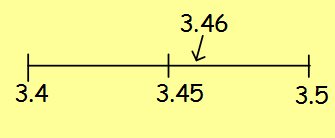 3.46           3.5 (1dp)Just like with rounding to the nearest ten, hundred, thousand or whole number, if a number is exactly halfway, then we round up.For example: 3.45 rounded to one decimal place would be 3.5Exercise:Round each of these numbers to one decimal place.3.62			4.78			2.84			5.756.93			4.07			9.13			8.058.97			3.02			9.97			0.460.92			0.99			0.08			0.02